America’s 2010 Financial Healthcare Checkup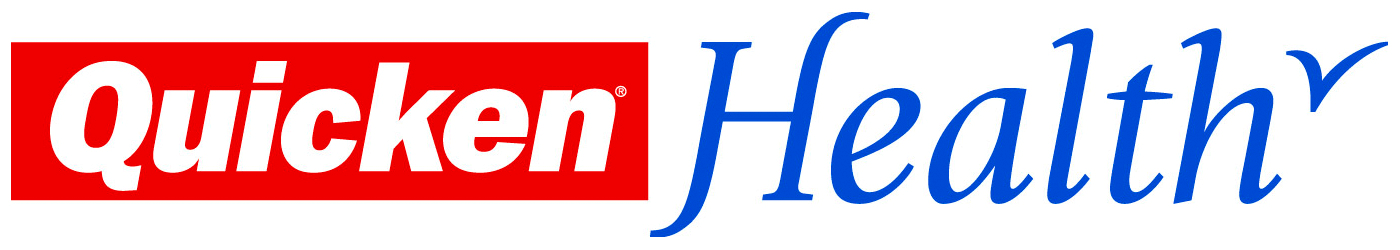 Source: Intuit Financial Healthcare Checkup Survey (January 2010)CONFUSION/WORRY PREVELANT AROUND UNDERSTANDING MEDICAL BILLS How concerned are you about managing health care bills?Very concerned, it's the most important issue to me/my family - 30%Somewhat concerned - 40%I'm neutral about it - 14% I'm not terribly concerned about it - 9% I'm not concerned at all - 7% ALMOST 40% OF AMERICANS DON’T UNDERSTAND MEDICAL BILLS/EOBsDo you currently understand your medical bills or explanation of benefits (EOB) statements well enough to confidently explain to a friend or family member what services you are paying for and why you owe that amount?Yes - 64% No - 36% ALMOST 40% OF AMERICANS DON’T HAVE CONFIDENCE THAT THEIR MEDICAL BILL IS CORRECTWhen a medical bill arrives in the mail, do you have confidence that the amount you are being asked to pay is correct?Yes. I have confidence that the amount is correct - 63%No. I do not have confidence that the amount I'm being asked to pay is correct - 37% WHILE PEOPLE PAY MOST BILLS ELECTRONICALLY, THEY STILL PAY PROVIDER THE OLD WAYHow do you pay your medical bills?Paper Check - 57% Credit card, Debit, FSA or HSA card - 29% Electronic bill pay - 14% VARIOUS REASONS WHY PEOPLE ARE NOT PAYING MEDICAL BILLS ONLINE (With demographic breakdowns)NATIONALWhy do you pay your doctor with a paper check?Don't trust security of electronic bill pay - 23% My doctor doesn't receive electronic payments - 31% Pay it separately from my other ebills - 32% Other - 14%DEMOGRAPHIC BREAKDOWNGen Y pays medical bills separate from other bills (38%)Gen X pays medical bills separate from other bills (36%)Baby Boomers’ doctors do not receive electronic payments (31%) and they pay medical bills separate from other bills (28%)Males’ doctors do not receive electronic payments (32%) and they pay medical bills separate from other bills (31%)Females pay medical bills separately from other bills (33%) and their doctors do not receive electronic payments (30%)REGIONAL BREAKDOWNNew England/Mid-Atlantic respondents’ doctors do not receive electronic payments (39%)Midwest respondents pay medical bills separate from other bills (36%) Southern respondents pay medical bills separate from other bills (34%)Western respondents pay medical bills separate from other bills (31%)